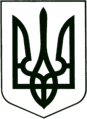 УКРАЇНА
МОГИЛІВ-ПОДІЛЬСЬКА МІСЬКА РАДА
ВІННИЦЬКОЇ ОБЛАСТІР І Ш Е Н Н Я  №478Про внесення змін в рішення 11 сесії міської ради 7 скликання від 15.12.2016р. №344 «Про затвердження бюджету міста на 2017 рік»             Керуючись ст. 26 Закону України „Про  місцеве самоврядування в Україні”, ст.78 Бюджетного кодексу України, -    міська рада ВИРІШИЛА:  1. Внести зміни в рішення 11сесії міської ради 7 скликання від 15.12.2016р.                          № 344 «Про затвердження бюджету міста на 2017 рік», а саме:     - збільшити загальний фонд бюджету міста по доходах на суму 2244000 грн.           згідно додатку 1;      - збільшити загальний фонд бюджету міста по видатках на суму 1482700 грн.         згідно додатку 3;     - збільшити спеціальний фонд бюджету міста по видатках на суму 761300 грн.         згідно додатку 3; - збільшити профіцит бюджету міста на суму 761300 грн., в т.ч. з загального      фонду бюджету міста на суму 761300 грн. згідно додатку 2;     - збільшити дефіцит спеціального фонду бюджету міста на суму 761300 грн.         згідно додатку 2.       Все решта залишити без змін.    2.  Контроль за виконанням даного рішення покласти на міського голову        Бровка  П.П. та постійну комісію з питань бюджету, економіки, промисловості        та комунальної власності (Рижикова  В.І.).                 Секретар міської ради                                                    М. Гоцуляк ДОДАТКИ: додаток 1, додаток 2, додаток 3Від 11.08.2017р.16 сесії7 скликання